ПРОТОКОЛ заседания конкурсной комиссииТамбовского ВРЗ АО «ВРМ»10.04.2023										№ К-49Присутствовали:Повестка дня:О подведении итогов открытого конкурса № 028/ТВРЗ/2023 на право заключения договора на выполнение работ по капитальному ремонту трассы трубопроводов тепловых сетей инв. №46201 (по участкам), находящегося на балансовом учете Тамбовского вагоноремонтного завода АО «ВРМ» в 2023 годуИнформация представлена главным энергетиком – заместителем начальника ЭМО Ильичевым А.В.Комиссия решила:Согласиться с выводами и предложениями экспертной группы (протокол от 07 апреля 2023 г. № 028/ТВРЗ/ЭГ).Признать победителем открытого конкурса № 028/ТВРЗ/2022 ИП Чечетина Романа Александровича, получившего максимальную балльную оценку и поручить главному энергетику – заместителю начальника ЭМО А.В. Ильичеву в установленном порядке обеспечить заключение договора со стоимостью предложения 3 300 000 (Три миллиона триста тысяч) рублей 00 копеек без учета НДС.	Решение принято единогласно.Подписи комиссии…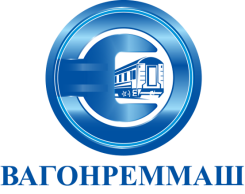 АКЦИОНЕРНОЕ ОБЩЕСТВО «ВАГОНРЕММАШ»Филиал Тамбовский вагоноремонтный завод392009, г. Тамбов, пл. Мастерских, д. 1тел. (4752) 44-49-59, факс 44-49-02, e-mail: tvrz@vagonremmash.ruПредседатель КонкурснойКомиссии – директор заводаЗаместитель председателя КонкурснойКомиссии – главный инженерЧлены конкурсной комиссии:Главный бухгалтерЗам. директора по экономике и финансамЗам. директора по коммерческой работеНачальник сектора экономической защиты И.о. начальника ОЭиБ    Начальник юридического сектора